Технологическая карта урока «Выращивание рассады цветочных культур. Пикировка рассады».Приложение 1.Презентация «Выращивание рассады цветочных культур».Приложение 2.Карточка «Инструменты для ухода за рассадой».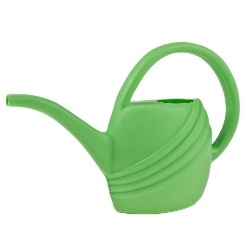 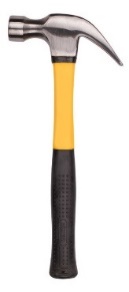 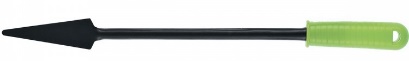 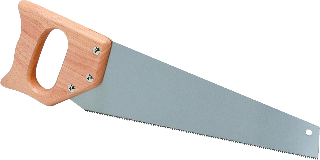 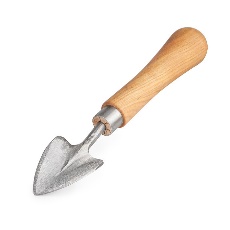 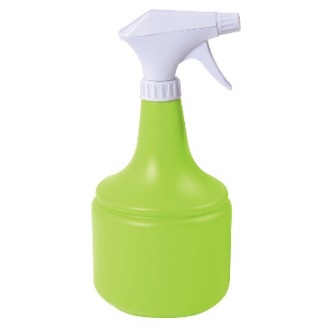 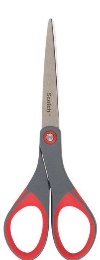 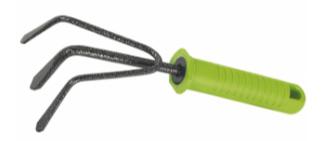 1.Лейка2.Ножницы3.Рыхлитель4.Лопатка5.Пульверизатор6.Пикировочный колышекПриложение 4. Правила охраны труда при уходе за рассадой:1.Использовать рабочую одежду: халат и перчатки.2.Не размахивать инструментами и инвентарем;3.Не проливать воду на пол;4.При попадании воды на пол необходимо вытереть ее шваброй с тряпкой;5.Не рассыпать почву на пол;6.Не касаться лица рабочими перчатками, при необходимости перчатки снять;7.При попадании почвы на пол необходимо подмести и протереть влажной тряпкой пол;8.Не брызгать водой из пульверизатора на окружающих людей и предметы. Приложение 5.Инструкционно – технологическая  карта «Пикировка цветочной  рассады»Этап урокаСодержание урока (деятельность учителя)Форма работыДеятельность учащихсяОрганизационная частьПриветствие, контроль посещаемостиПроверка готовности учащихся к урокуМотивация к учебной деятельности-беседаПодготовка  к уроку, организация рабочих местАктуализация знаний учащихся (повторение)Систематизировать имеющиеся у учащихся знания:- Мы продолжаем изучать тему: «Выращивание рассады цветочных культур». Перед тем как идти ухаживать за  растениями, повторим правила, необходимые для этого.- Какие инструменты мы использовали для ухода за рассадой цветов? Слайд 5.- Давайте вспомним основные этапы выращивания рассады. Слайд 2-10. -Какие условия нужны рассаде для хорошего роста и развития?- образцы- беседа- презентация- беседа- Инструменты: лопатка, рыхлитель, лейка, пульверизатор.- выбор семян, подготовка почвенной смеси, посев семян, уход за всходами, подкормка, пикировка, пересадка в открытый грунт.- солнечный свет, тепло, вода, почва.Формирование новых знаний- Сегодня мы продолжаем ухаживать за рассадой. Подросшие растения требуют пересадки в отдельные горшки с помощью пикировки.- Давайте посмотрим и назовем какой новый инструмент  для этого  будет нужен? Слайд 5.-Задание по карточке: Приложение 2.Выбери и отметь инструменты для ухода за комнатными растениями.-образец-беседа-словарная работа (лейка, пульверизатор, пикировщик)-презентация-работа с карточками- слушают учителя.- выполняют задание на карточке: лейка, ножницы, лопатка, рыхлитель, пикировочный колышек, пульверизатор. Инструктаж по ОТПравила организации рабочего места для выполнения практической работы.Правила охраны труда при уходе за рассадой: Приложение 41.Использовать рабочую одежду: халат и перчатки.2.Не размахивать инструментами и инвентарем;3.Не проливать воду на пол;4.При попадании воды на пол необходимо вытереть ее шваброй с тряпкой;5.Не рассыпать почву на пол;6.Не касаться лица рабочими перчатками, при необходимости перчатки снять.7.При попадании почвы на пол необходимо подмести и протереть влажной тряпкой пол.8.Не брызгать водой из пульверизатора на окружающих людей и предметы.  Приложение 4-карточки с правилами.- повторяют правила.ФизкультминуткаУчитель показывает учащимся комплекс здоровьесберегающих упражнений: ФИЗКУЛЬТМИНУТКА:                                                                                                                       Ветер дует нам в лицо - (машут кистями рук себе в лицо)Закачалось деревцо – (руки поднимают вверх, качаясь влево – право);Ветер тише, тише, тише (присаживаются на корточки, руками машут вниз);Деревцо растет все выше (поднимаются и подпрыгивают вверх с поднятыми руками).- упражнение для рук- выполняют здоровьесберегающие упражненияПрактическая работаБерем инвентарь согласно технологической карте и приступаем к пикировке рассады. Приложение 5.Учитель контролирует пошаговое выполнение учащимися практической работы.  -практическая работа-индивидуальный подход к слабым учащимся - выполняют практическую работу, опираясь на технологическую карту.Закрепление полученных знаний-Давайте повторим, что мы сегодня узнали на уроке?-Какие инструменты нужны для ухода за рассадой?-Какие операции мы выполняем, когда ухаживаем за рассадой?-Как правильно пользоваться пикировальным колышком?- беседа-опрос-Мы узнали правила пикировки рассады;- Лейка, ножницы, рыхлитель, лопатка, пикировочный колышек, пульверизатор;- полив, опрыскивание, рыхление, подкормка, пикировка, пересадка в открытый грунт;-держать под наклоном, погружать в землю на небольшую глубину.Итоговая часть- Рефлексия: Анализ практической работы учащихся. - Педагог указывает на допущенные ошибки, объясняет, как их избежать.- Выставление итоговых оценок за урок.- беседа- дискуссия- итог урока.Обучающиеся по очереди показывают свои работы и рассказывают о том, какие были у них сложности при практической работе.1.Перед пикировкой сеянцы полить водой комнатной температуры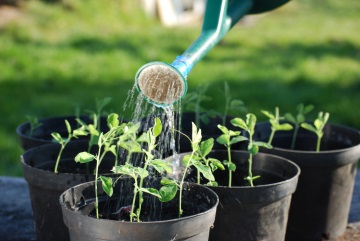 2.Сеянцы выкопать с помощью пикировочной  палочки.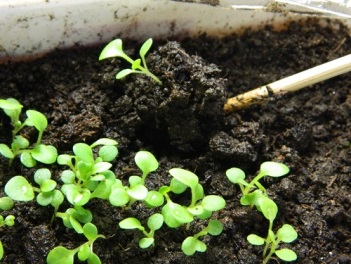 3.Взять стаканчик обязательно с отверстием на дне.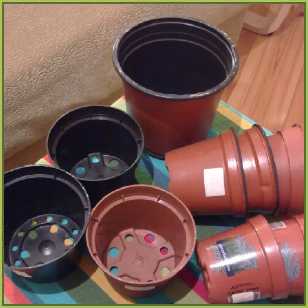 4.Насыпать земли, не досыпая до края 1-2 см слегка придавить.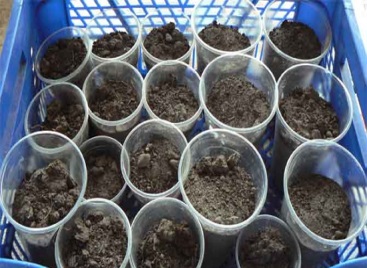 5.Пикировочным колышком сделать ямку в земле глубиной 1-2 см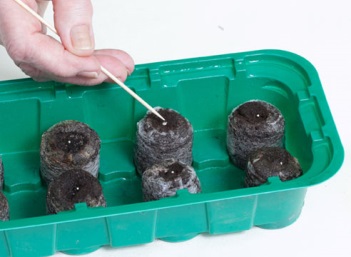 6.Сеянец опустить в ямку почти до первого листочка.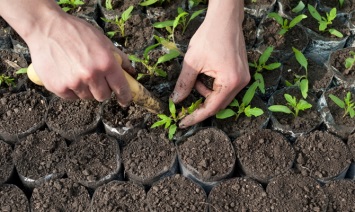 7.Придерживая сеянец левой рукой, правой засыпать землёй вокруг, слегка приминая.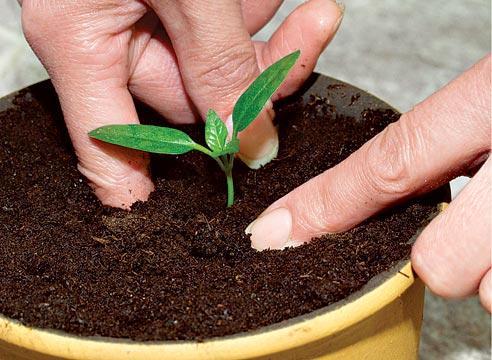 8.Полить распикированное растение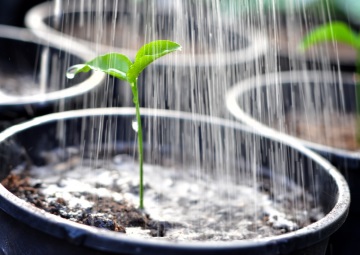 9.Поставить в затененное место.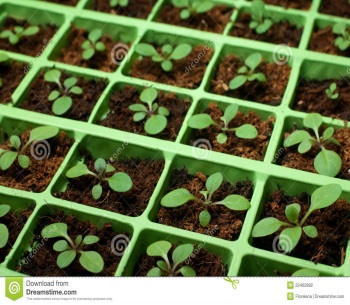 